2 кл по 4 ДоопРисунокНатюрморт из   3- 4 предметов. На светлом фоне . Выполнять углем или карандашом.  Формат А3.На стол или табурет кладем драпировку ( любую светлую ткань для фона) Далее ставим предметы ( кружки, вазы, овощи , фрукты). Натюрморт можно подсветить лампой.При выполнении задания не забываем про правильность построения.Для начала желательно сделать эскиз, затем переходить к большому формату , там нужно правильно закомпоновать композицию, затем наметить предметы и начать их построение, обязательно осевые и элипсы.ЖивописьПостановка из нескольких предметов ( 3-4) на цветном фоне. Формат А3 . Выполнять гуашью при естественном освещении.При выполнении задания не забываем про правильность построения.Для начала желательно сделать эскиз, затем переходить к большому формату , там нужно правильно закомпоновать композицию, затем наметить предметы и начать их построение, обязательно осевые и элипсы.Работа выполняется в гуаши , а это значить что в цвете будем писать от темного к светлому, т.е сначала пишем тень на предметах, фоне , затем полутень и свет. Не нужно предмет записывать сразу, пишем обобщенно.Композиция станковая.Композиция на тему "Пейзаж" . Нарисовать на выбор любой пейзаж ( городской, сельский , морской,  сюжетный) Формат А3. Выполнять любым материалом на выбор. При выполнении этого задания следует взять более усложненный вариант , например пасмурную , ветреную , дождливую или солнечную погоду. Можно нарисовать закат или рассвет  .Композиция прикладнаяВыполнить эскиз платка , косынки для мамы. Использование картофельного,  пробкового  или иных штампов. с последующей прорисовкой фломастером.Для усложнения эскиза , нужно добавить различные орнаменты ( растительные, геометричные, анималистические). Выполнять гуашью .Пример :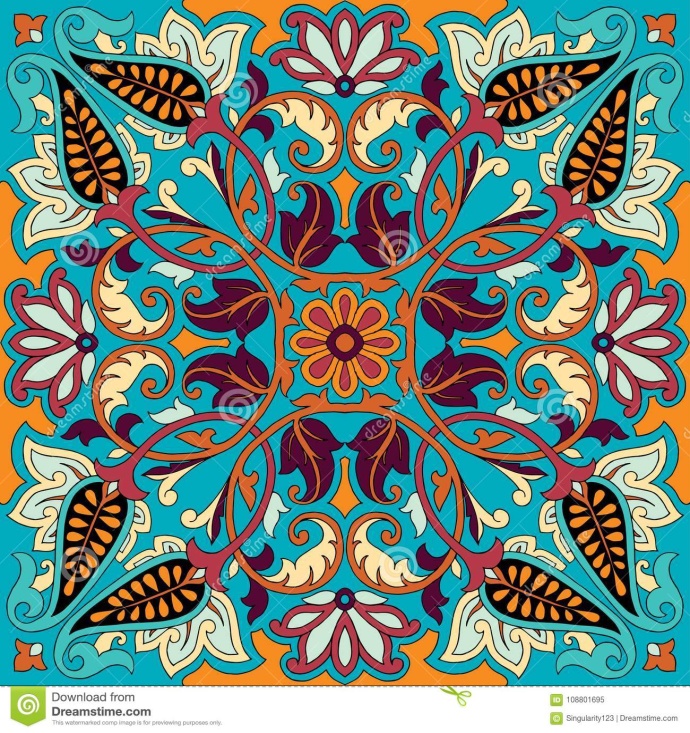 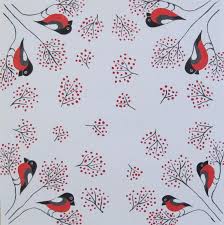 Беседы об искусствеИскусство Древнего Рима. Интернет ресурс : https://www.youtube.com/watch?v=KcvuVlSTS2U